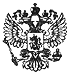 Федеральный закон от 14 декабря 2015 г. N 372-ФЗ "О внесении изменений в статьи 16 и 18 Федерального закона "О банках и банковской деятельности"     Принят Государственной Думой 4 декабря 2015 года     Одобрен Советом Федерации 9 декабря 2015 года     Внести в Федеральный закон "О банках и банковской деятельности"   (вредакции Федерального закона от 3 февраля 1996 года N 17-ФЗ)   (ВедомостиСъезда народных депутатов РСФСР и Верховного Совета РСФСР,  1990,   N 27,ст. 357; Собрание  законодательства  Российской  Федерации,  1996,   N 6,ст. 492;  2001,  N 26,  ст. 2586;  2002,  N 12,  ст. 1093;    2006, N 19,ст. 2061; 2007, N 1, ст. 9; 2011, N 27, ст. 3873; 2013, N 11,   ст. 1076;N 19, ст. 2317;  N 27,  ст. 3438,  3477;  N 40,  ст. 5036;  2014,  N 52,ст. 7543) следующие изменения:     1) часть первую статьи 16 дополнить пунктом 7 следующего содержания:     "7)  наличие  оснований,  предусмотренных  статьей  18    настоящегоФедерального закона.";     2) статью 18 изложить в следующей редакции:     "Статья 18. Дополнительные требования  к  созданию  и   деятельности                 кредитных  организаций  с  иностранными     инвестициями                 (инвестициями нерезидентов)     Размер участия иностранного капитала в совокупном уставном капиталекредитных организаций,  имеющих  лицензию  на  осуществление   банковскихопераций,  рассчитывается  как   соотношение   иностранных     инвестицийнерезидентов в уставные капиталы кредитных организаций, имеющих лицензиюна осуществление банковских операций, и совокупного  уставного   капиталауказанных кредитных организаций.     В расчет  иностранных  инвестиций  в  уставные  капиталы   кредитныхорганизаций, имеющих лицензию на осуществление банковских  операций,   невключаются иностранные инвестиции:     1) осуществленные в уставные капиталы кредитных организаций, имеющихлицензию на осуществление банковских операций, и финансируемые  за   счетприбыли  указанных  кредитных  организаций,  полученной  в     РоссийскойФедерации или репатриированной в Российскую Федерацию из-за рубежа;     2) осуществленные имеющими  лицензию  на  осуществление   банковскихопераций дочерними кредитными организациями иностранных банков в уставныекапиталы  кредитных  организаций,  имеющих  лицензию  на    осуществлениебанковских  операций,  а  также  все  последующие  инвестиции   указанныхорганизаций в уставные капиталы кредитных организаций, имеющих   лицензиюна осуществление банковских операций;     3) осуществленные  до  1  января  2007  года  в  уставные   капиталыкредитных организаций,  имеющих  лицензию  на  осуществление   банковскихопераций;     4) осуществленные в уставные капиталы кредитных организаций, имеющихлицензию на  осуществление  банковских  операций,  приватизация   которыхосуществлялась после 22 августа 2012 года;     5) составляющие  51  и  более  процентов  акций  (долей)   уставногокапитала  кредитной  организации,  имеющей  лицензию  на    осуществлениебанковских операций, осуществленные после 1 января 2007 года при условиинахождения указанных акций (долей) в собственности инвестора в течение 12и более лет, если Банк России по истечении указанного  срока  не   принялрешение о продолжении включения  указанных  инвестиций  в  расчет   и  неопубликовал это  решение.  Порядок  принятия  Банком  России   указанногорешения и его опубликования устанавливается Банком России.     Размер участия иностранного капитала в совокупном уставном капиталекредитных организаций,  имеющих  лицензию  на  осуществление   банковскихопераций, рассчитывается Банком России в  установленном  им  порядке  посостоянию на 1 января каждого года.     Информация о размере участия  иностранного  капитала  в   совокупномуставном  капитале   кредитных   организаций,   имеющих       лицензию наосуществление банковских операций, и показателях, использованных для егорасчета, подлежит  опубликованию  в  официальном  издании  Банка   России"Вестник Банка России", а также размещению на  официальном  сайте   БанкаРоссии в информационно-телекоммуникационной сети "Интернет" не позднее 15февраля текущего года.     В  целях  настоящего  Федерального  закона  под  квотой   понимаетсяпредельное значение размера участия иностранного капитала  в   совокупномуставном  капитале   кредитных   организаций,   имеющих       лицензию наосуществление банковских операций, равное 50 процентам.     При достижении квоты Банк  России  осуществляет  следующие    меры вотношении иностранных инвестиций:     1) отказывает в регистрации кредитной  организации  с   иностраннымиинвестициями и выдаче ей лицензии на осуществление банковских операций;     2) налагает  запрет  на  увеличение  уставного  капитала   кредитнойорганизации, имеющей лицензию на осуществление банковских  операций,   засчет средств  нерезидентов  и  на  отчуждение  акций  (долей)   кредитнойорганизации в пользу нерезидентов, если результатом  указанных   действийявляется превышение квоты.     Акции  (доли)  кредитной  организации,  отчужденные    (проданные) снарушением указанного запрета, не являются голосующими и не   учитываютсяпри определении кворума общего собрания акционеров (участников) кредитнойорганизации  в  течение  периода  действия  такого  запрета.  В  случаесовершения сделки (сделок) по отчуждению  (приобретению)  акций   (долей)кредитной организации с нарушением указанного запрета Банк России подаетиск  о  признании  соответствующей  сделки  (сделок)     недействительной(недействительными).     Меры, предусмотренные частью шестой настоящей статьи, не применяютсяв отношении иностранных инвестиций, указанных в  пунктах  1  и  2   частивторой настоящей статьи. Меры, предусмотренные пунктом  2  части   шестойнастоящей статьи, не применяются  в  отношении  иностранных   инвестиций,направляемых в уставные капиталы кредитных организаций, имеющих лицензиюна осуществление банковских  операций,  определяемых  в    соответствии снормативными актами  Банка  России  на  основе  международных   договоровРоссийской Федерации.     Банк России прекращает  применение  предусмотренных  частью   шестойнастоящей статьи мер в случае, если размер участия иностранного капиталав совокупном уставном капитале кредитных организаций, имеющих лицензию наосуществление банковских операций, составит менее 50 процентов.     Банк  России  обязан  опубликовать  информацию  о    применении мер,предусмотренных частью шестой настоящей статьи, причинах применения такихмер, прекращении применения таких мер в официальном издании Банка России"Вестник Банка России", а также разместить ее на официальном сайте БанкаРоссии в информационно-телекоммуникационной сети "Интернет".     Порядок применения и прекращения  применения  мер,   предусмотренныхчастью  шестой  настоящей  статьи,  и  порядок  раскрытия    информации оприменении,  причинах  применения,  прекращении  применения      этих мерустанавливаются нормативными актами Банка России.     Если иное не  предусмотрено  международными  договорами   РоссийскойФедерации, Банк России вправе по согласованию с Правительством РоссийскойФедерации  устанавливать  для  кредитных  организаций  с     иностраннымиинвестициями ограничения на осуществление банковских  операций,  если  всоответствующих иностранных государствах в отношении банков с российскимиинвестициями и филиалов российских банков применяются ограничения  в   ихсоздании и деятельности.     Банк России имеет  право  устанавливать  в  порядке,   установленномФедеральным законом "О Центральном  банке  Российской  Федерации   (БанкеРоссии)",  дополнительные  требования  к   кредитным       организациям синостранными инвестициями относительно порядка представления отчетности,утверждения состава  руководства  и  перечня  осуществляемых   банковскихопераций.".Президент Российской Федерации                                  В. Путин